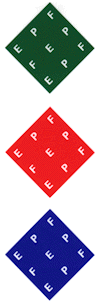 In case of payments in other currencies than Euros, also mention the amount in Euros.  Claims must be accompanied by adequate documentation of the expenditure (e.g. receipts).Number of enclosures:  …………                        Signature:	Date: ……………………Please send a proper scan of the filled form and all related receipts by email to the EPF Treasurer: andrea.gaddini@epf-fep.euTo use surface mail, use this address:EPF House, Rue Gérard 35, 1040 Etterbeek, Belgium.Name:Address:  Residence/Country:Email:Bankaccount IBAN number:Swift code Bank:Event:Event:Event:Meeting date:Meeting date:Meeting date:Travel:Currency usedEuroHotel:Other:Total                                                                                          EURO:Total                                                                                          EURO:Total                                                                                          EURO: